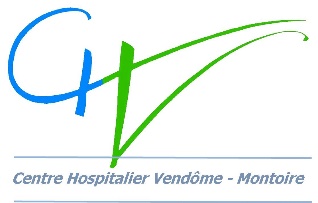 Le Centre Hospitalier de Vendôme-MontoirerecrutePôle GériatrieA temps complet et à temps partielDiplôme d’Etat d’Infirmier exigé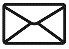 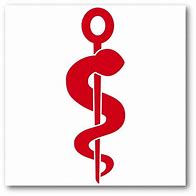 